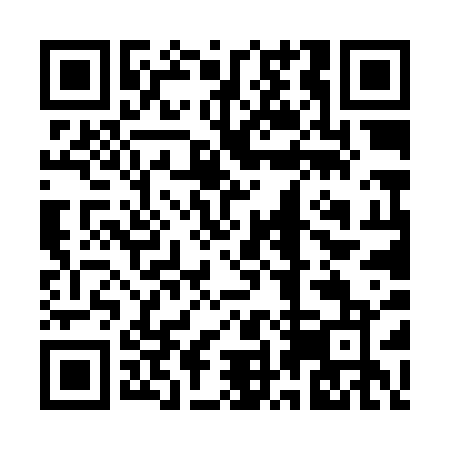 Prayer times for Abdul Majid Bhambro, PakistanMon 1 Apr 2024 - Tue 30 Apr 2024High Latitude Method: Angle Based RulePrayer Calculation Method: University of Islamic SciencesAsar Calculation Method: ShafiPrayer times provided by https://www.salahtimes.comDateDayFajrSunriseDhuhrAsrMaghribIsha1Mon4:566:1412:263:556:397:562Tue4:556:1312:263:556:397:573Wed4:546:1212:263:546:407:574Thu4:536:1112:253:546:407:585Fri4:526:0912:253:546:417:596Sat4:516:0812:253:546:417:597Sun4:506:0712:243:546:428:008Mon4:486:0612:243:546:428:009Tue4:476:0512:243:536:438:0110Wed4:466:0412:243:536:438:0111Thu4:456:0312:233:536:448:0212Fri4:446:0312:233:536:448:0313Sat4:436:0212:233:526:448:0314Sun4:426:0112:233:526:458:0415Mon4:416:0012:223:526:458:0516Tue4:395:5912:223:526:468:0517Wed4:385:5812:223:526:468:0618Thu4:375:5712:223:516:478:0619Fri4:365:5612:213:516:478:0720Sat4:355:5512:213:516:488:0821Sun4:345:5412:213:516:488:0822Mon4:335:5312:213:506:498:0923Tue4:325:5212:213:506:498:1024Wed4:315:5212:203:506:508:1025Thu4:305:5112:203:506:508:1126Fri4:295:5012:203:496:518:1227Sat4:285:4912:203:496:518:1328Sun4:275:4812:203:496:528:1329Mon4:265:4812:203:496:528:1430Tue4:255:4712:203:486:538:15